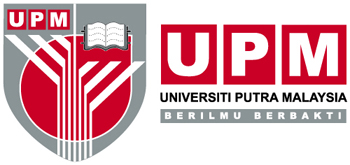 List of correctionsNo.Reviewer’s commentsCorrection Page